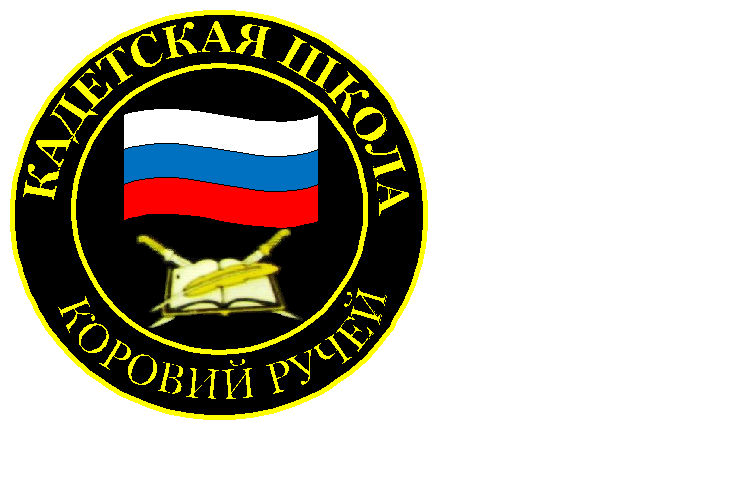 №13(217),январь 2023Вестник кадетских классовУчредители: командно-руководящий состав  и совет командировМБОУ «Кадетская СОШ им.Героя России В.Н.Носова» Усть –Цилемского района Республики КомиЮбилею школы посвящается……      «Без прошлого человек не может       в полной мере ни осознавать  настоящего,                             ни заглянуть в будущее»                                                                     Н. Карамзин2024 год для нашей школы является юбилейным. Сто десять лет назад в маленьком селе Коровий Ручей Усть-Цилемского района появилась церковно-приходская школа, которая вместе со страной прошла все сложные исторические этапы. Школа.… Какое огромное значение имеет это слово для людей. Впервые в школу человек приходит, будучи ребенком. Здесь для него открывается мир знаний, он формируется как личность. Но нельзя по-настоящему любить родную школу, не зная ее истории, не зная людей, которые создавали эту историю. Мы должны сохранить память об учителях и их учениках, важных и интересных событиях школьной жизни, победах и достижениях школы. Именно поэтому, к юбилею школы учащимся кадетских классов вместе с классными руководителями было предложено организовать работу по сбору исторической информации и оформить выставки. В короткие сроки поставленная задача была выполнена. 5 класс (кл. рук. Шахова О.Н.) представили на своей выставке информацию об основании школы в селе Коровий Ручей. 9 класс (кл. рук. Кох П.А.) собрали материал о педагога-ветеранах Великой Отечественной войны. О пионерской и комсомольской организациях школы рассказали учащиеся 8 класса (кл. рук. Вокуева Ю.И.). 7 класс (кл. рук. Мальцева И.Ф.) представили материал о ветеранах педагогического труда и о постройке нового здания школы. 10 класс (кл. рук. Томилова Д.С.) раскрыли спортивные страницы школьной жизни.  В кабинете 11 класса (кл. рук. Гриффитс Г.К.) была развернута экспозиция, посвященная истории и развитию ДЮВПК «Беркут», а в кабинете 6 класса (кл. рук. Торопова Е.В.) история развития в школе кадетского образования. Кроме этого гости школы были приглашены в школьный музей «Боевой славы», где основатель и руководитель музея Тиранов Алексей Геннадьевич провел для гостей обзорную экскурсию по экспозициям 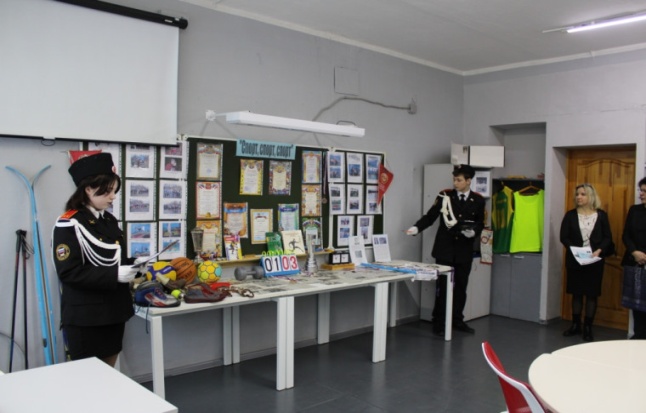 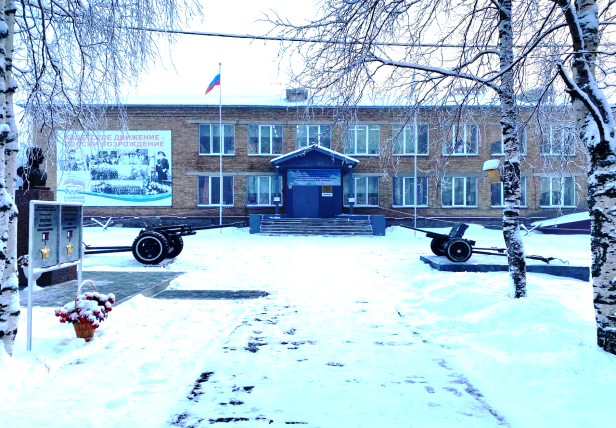 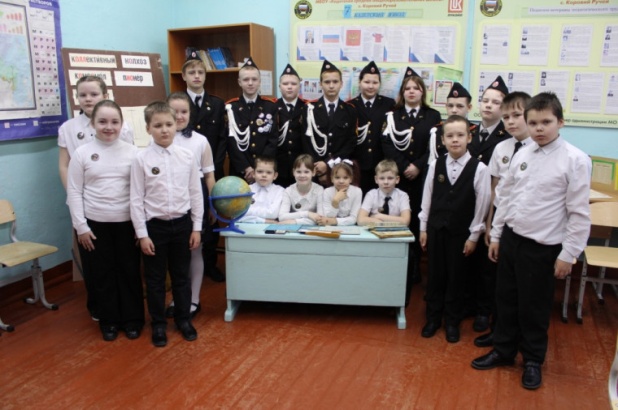  «Великая Отечественная война», «Война в Афганистане», «Контртеррористическая операция на Северном Кавказе» и, недавно открывшейся выставке, посвященной специальной военной операции. В день юбилея первыми посетителями выставок были учащиеся 1-4 классов школы. Малыши с увлечением слушали рассказы старших товарищей, с интересом рассматривали экспонаты выставок, наперебой задавали экскурсоводам вопросы!Не менее увлеченно слушали информацию об истории школы гости, педагоги-ветераны, выпускники, пришедшие в этот праздничный день поздравить школу и весь коллектив с праздником.   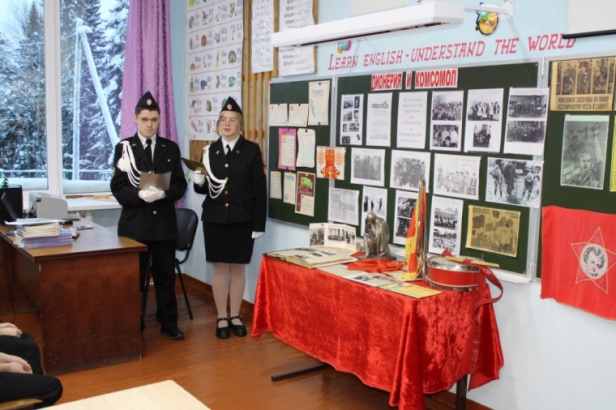 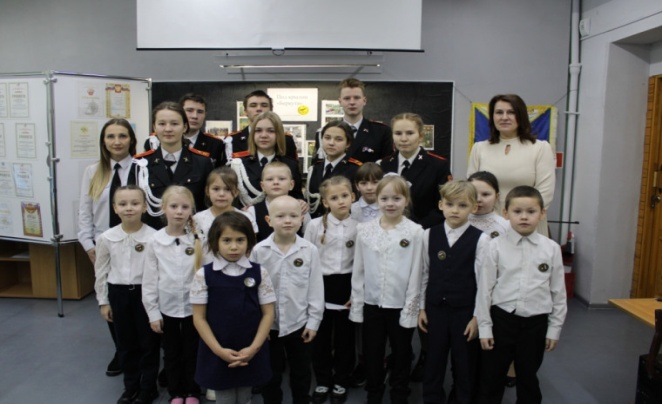 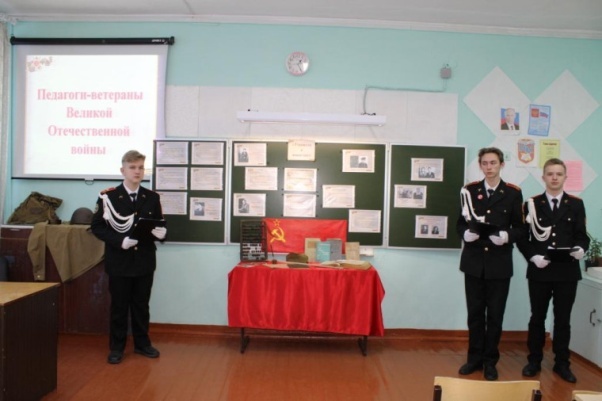 Коллектив школы благодарит наших партнеров  МБУ «Усть-Цилемский историко-мемориальный музей А.В.Журавского» и  МБОУ «Усть-Цилемская СОШ им.М.А.Бабикова» за предоставление некоторых экспонатов для выставок. Юбилейным будет  весь наступивший 2024 год, в течение которого пройдет множество мероприятий, посвященных 110-летию  школы. Школа работает, учит, развивает, воспитывает, а, значит, жизнь продолжается. История пишется дальше…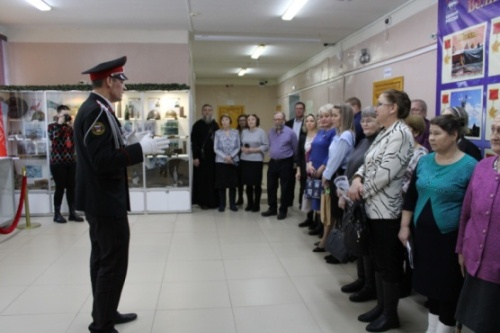 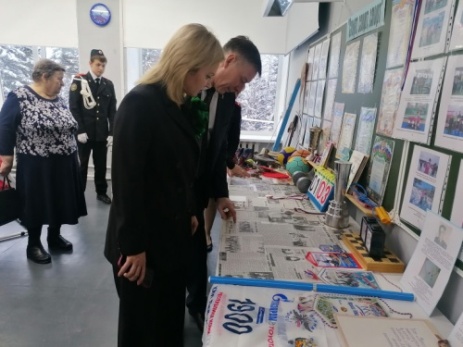 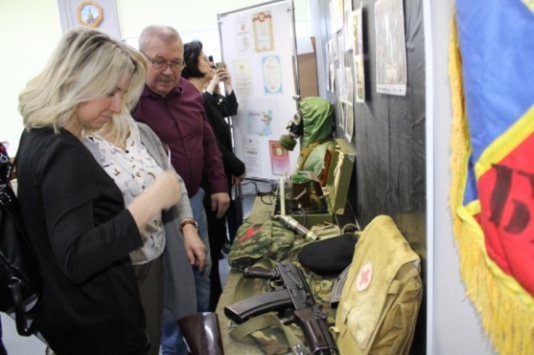 Автор: зам. директора по ВР МБОУ «Кадетская СОШ им. Героя России В.Н.Носова» О.И.ЧуркинаТираж: 50 экземпляров.                                                                                169488, Республика Коми,                                                            Усть – Цилемский район,                          с. Коровий Ручей, ул. Школьная, 1тел/факс (82141)99-5-31Редактор:  А.Г. Тиранов–зам. директора по ВРКорректор: Торопова Е.В.Верстка: Гриффитс Г.К.